Тематичне оцінювання з теми «Алгоритми з розгалуженням»Завдання виконати в робочих зошитах!!!!1Алгоритм – це...1. послідовність дій2. будь-яка послідовність дій3. скінченна послідовність дій, яка приводить до отримання результату.2Як називається об’єкт, який виконує вказівки:1.виконувач2.виконавець3.ведучий3Група команд, які може виконати виконавець називається:1.група команд2.система команд виконавця3.система груп4Як називається програма для створення алгоритмів:1.Блокнот2.Скретч3.Скрітч5Алгоритм, створений у Скретч називається:1.Принт2.Система3.Проект6Які існують типи розгалуження:1.великі і малі2.повні і неповні3.широкі і вузькі7Якщо натиснуто клавішу «пропуск», що зробить об’єкт при такій умові?  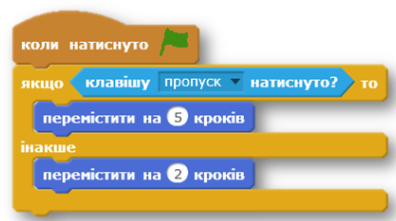 1.Переміститься на 5кроків2.Переміститься на 2кроки3.Нічого8Алгоритмічна структура, яка дає змогу виконавцю  вибрати варіант продовження алгоритму, залежно від істинності певної умови називається:1.Цикл 2.Слідування3.Розгалуження 9Як називається група блоків для використання в алгоритмі розгалуження?1.Рух2.Олівець3.Керувати10Повне розгалуження можна описати словами1.«якщо-то»2.«спочатку-потім-після»3.«якщо-то-інакше»11На скільки кроків переміститься виконавець в результаті виконання програми?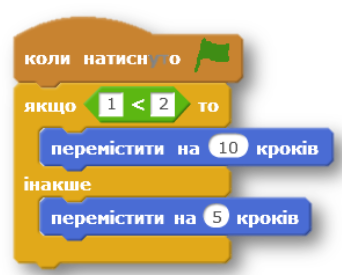 1.10кроків2.5кроків3.15кроків12Встановіть відповідність між умовою та результатом виконання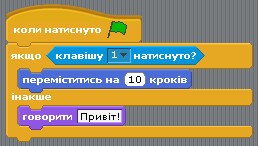 1. переміститься на 10 кроків2.буде говорити «привіт»3. нічого13Намалюйте блок-схему для обчислення виразу a*(b-c)